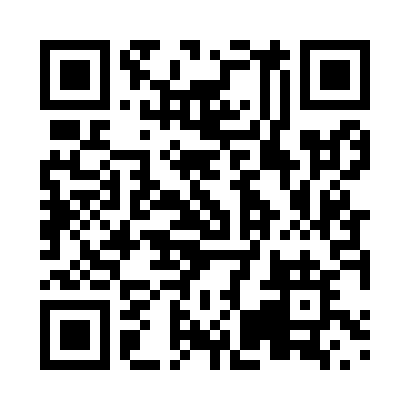 Prayer times for Monteagle, New Brunswick, CanadaMon 1 Jul 2024 - Wed 31 Jul 2024High Latitude Method: Angle Based RulePrayer Calculation Method: Islamic Society of North AmericaAsar Calculation Method: HanafiPrayer times provided by https://www.salahtimes.comDateDayFajrSunriseDhuhrAsrMaghribIsha1Mon3:335:341:246:499:1511:162Tue3:335:341:256:499:1511:153Wed3:355:351:256:499:1511:154Thu3:365:361:256:489:1411:145Fri3:375:361:256:489:1411:136Sat3:385:371:256:489:1311:127Sun3:395:381:256:489:1311:118Mon3:415:381:266:489:1211:109Tue3:425:391:266:489:1211:0910Wed3:435:401:266:479:1111:0811Thu3:455:411:266:479:1111:0712Fri3:465:421:266:479:1011:0513Sat3:485:431:266:479:0911:0414Sun3:495:441:266:469:0911:0315Mon3:515:451:266:469:0811:0116Tue3:525:461:276:459:0711:0017Wed3:545:471:276:459:0610:5818Thu3:565:481:276:459:0510:5719Fri3:575:491:276:449:0410:5520Sat3:595:501:276:449:0310:5421Sun4:015:511:276:439:0210:5222Mon4:025:521:276:429:0110:5023Tue4:045:531:276:429:0010:4924Wed4:065:541:276:418:5910:4725Thu4:085:551:276:418:5810:4526Fri4:105:561:276:408:5710:4327Sat4:115:571:276:398:5610:4228Sun4:135:591:276:398:5510:4029Mon4:156:001:276:388:5310:3830Tue4:176:011:276:378:5210:3631Wed4:196:021:276:368:5110:34